THE STORY: A teacher is addressing his class. He fills a jug with big rocks and asks the class if it's full. The class responds with a “Yes”. So, he adds pebbles to the jug. He asks again if the jug is full, and again the class responds, “Yes”. He says “No” and now adds sand to the jug. 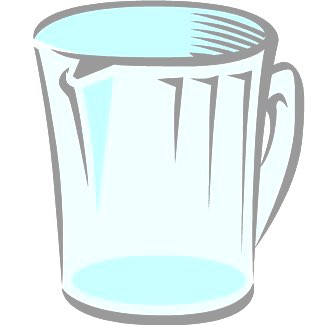 
The sand and the pebbles represent the small daily tasks we fill our lives with. If we don’t fit our big rocks in first, our lives will fill with only sand and pebbles. BUT if we start with our big rocks, we create room for what’s important in life - and the sand and pebbles can only fill the spaces in between. INSTRUCTIONS: This exercise helps you align how you spend your time with your "real" priorities, your "Big Rocks". Start by answering the questions below, then TURN OVER to fill in your big rocks and then complete the final page to see what changes you'll make from what you have learned.Where or on what do you currently spend most of your time? (Make a list of whatever jumps into your mind) ………………………………………………………………………………………………………………………………………………………………………………………………………………………………………………………………………………………What is the SINGLE biggest thing that ZAPS your time at present? ………………………………………
(We are looking for an unwanted time-zapper here - not things that are a wanted or necessary part of your life)What NEEDS to change? ………………………………………………………………………………………………………Take a few moments to really think about what's TRULY important to you in your life.
What are your Top 3 Priorities in life? (Make a list of whatever pops into your mind)………………………………………………………………………………………………………………………………………………………………………What one thing is MOST IMPORTANT to you right now? ……………………………………………………………Please turn over to identify and prioritise your rocks.Identify & Prioritise Your Rocks!INSTRUCTIONSUsing the story we started with as your guide, write your KEY priorities/activities on the biggest rocks below. 
NOTE: Think carefully. What are your real "Big Rocks" in life right now?  What's most important to you in life?Now fill in the smaller rocks - your pebbles - with your next (lower) level priorities/activities.Then, in the tiny gaps between the rocks, write your lowest priorities/activities.Finally, add a priority to your "Big Rocks" from 1 to 5. Why not try using this tool regularly to visually prioritise your week/month and ensure you schedule your "Big Rocks" first! Turn over to decide what changes you will make from what you have learned about yourself.Review your Learnings & Take ActionHow does where you currently spend your time compare to your "Big Rocks" - your REAL priorities?
………………………………………………………………………………………………………………………………………………………
………………………………………………………………………………………………………………………………………………………What does this tell you?  ……………………………………………………………………………………………………………What Needs to Change?What could you do differently?  …………………………………………………………………………………………………
………………………………………………………………………………………………………………………………………………………What will you Commit to?What WILL you change or do differently? Take a look at the entire worksheet and identify 3 actions
you will take to focus on your BIG ROCKS in life: 1st Action _______________________________________________	By when ______________2nd Action _______________________________________________	By when ______________3rd Action  _______________________________________________	By when ______________Now copy these out on post-it notes and stick them in your car, wallet, locker, fridge door, desk drawer or any place where you will see them often.I am committed to achieving these 3 actions:Signed …………………………………………………………………………	Date ………………………………………… To wrap-up, what is the BIGGEST thing you learned about yourself from doing this exercise? 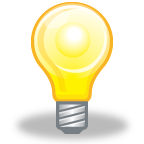 ……………………………………………………………………………………………………………………………………………………